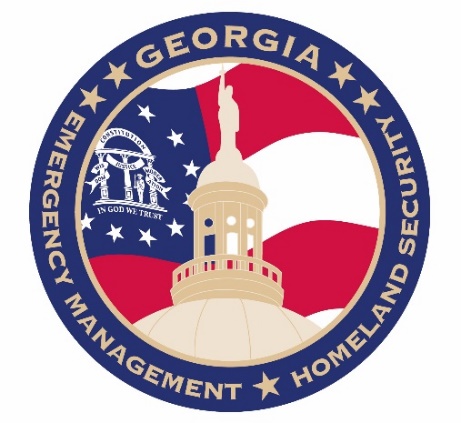 Replace with County Seal ------(Name of Jurisdiction)Emergency Operations Plan (EOP)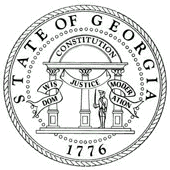 2019This Page Intentionally Left BlankThis Page Intentionally Left BlankThis Page Intentionally Left BlankRecord of ChangesRecord of Distribution	ESF Coordinator and Support AgenciesIntroductionESF 10 is responsible for the coordination of mitigation, preparedness, response, and recovery activities to include developing, coordinating, and maintaining the ESF 10 SOP.Hazardous materials (HAZMAT) accidents may result in fire, explosions, BLEVE (Boiling Liquid Expanding Vapor Explosion), radiation dangers, or contamination and toxic fumes. Firefighting personnel are generally accepted as having the greatest expertise and capability to combat these dangers. Upon occurrence of a hazardous materials incident, overall control of the situation will be assumed by the fire department in whose area the accident occurs.Hazardous Materials Teams respond, upon occurrence of hazardous materials incidents, to assist the Incident Commander in evaluating the scene to determine if the incident requires the use of chemical protective clothing or special containment or control devices.Incident involving response to the (Plant Name) Nuclear Station will be handled in accordance with the local and state Radiological Emergency Response Plans.Purpose To provide a well-organized, emergency service organization to rapidly mobilize and employ, in a coordinated effort, all resources available, to contain and neutralize, or minimize the disastrous effects of an accident involving hazardous materials.An emergency or disaster could result from hazardous and radiological materials being released into the environment.  Fixed facilities (e.g., chemical plants, nuclear power plants and facilities, tank farms, laboratories, operating hazardous waste sites) that produce, generate, use, store or dispose of hazardous materials, including radioactive materials, could be damaged so that spill control apparatus and containment measures are not effective. Hazardous and radiological materials that are transported may be involved in rail accidents, highway collisions, and water-way and airline mishaps.Scope This ESF will provide a coordinated response by local resources and initiate Resource Requests for state and federal assets when necessary to minimize adverse effects on the population and environment resulting from the release of or exposure to hazardous or radiological materials.  This may include activities such as:Mitigation and minimization of potential hazardous or radiological materials releases.Detection and assessment of the nature and extent of contamination (including. sampling, analysis and environmental monitoring).Stabilization of the release and prevention of the spread of contamination.Determination and implementation of options for environmental cleanup and waste disposition.Direction for the storage, treatment and disposal of hazardous or radiological materials.Utilization of scientific and technical expertise in conjunction with other responding agencies to respond to chemical, biological or radiological threats.General ConceptDuring an emergency or disaster, the ESF 10 HAZMAT Coordinator will serve as the principle point of contact for operations associated with ESF 10 HAZMAT. The ESF Coordinator will oversee all ESF 10 HAZMAT operations and report to the Emergency Management Agency (EMA) Director. If a disaster warrants Emergency Operations Center (EOC) activation, some or all of ESF 10 HAZMAT personnel may be activated. The scope, scale, and magnitude of the threat/incident will dictate which support agencies that will be requested for operations in the EOC.(Name of Jurisdiction) has the responsibility for the protection and well-being of its citizens. However, owners and shippers of hazardous materials are responsible for subsequent cleanup and containment of spills and releases.  GeneralMaintain liaison with the County EOC.Coordinate emergency information for public release through ESF 15.Participate in planning meetings and exercises.Ensure that all team members or support agencies maintain appropriate records of costs incurred during the event.Pre-Event PhaseMaintain normal day-to-day operations. Develop a plan for manpower to sustain operations for multiple operation periods. In coordination with the EMA, develop plans and procedures, organize personnel, and maintain a readiness posture. Provide, obtain, or recommend training for response personnel using courses made available by Federal Emergency Management Agency, U.S. Department of Energy (DOE), Nuclear Regulatory Commission (NRC), the Georgia Public Safety Training Center, U.S. Environmental Protection Agency, and manufacturers and transporters of hazardous materials, as well as training based on Occupational Safety and Health Administration requirements or each duty position.Develop procedures for identification, control and cleanup of hazardous materials.Maintain an inventory of local assets capable of responding to a hazardous materials incident.Maintain a list of private contractors capable of performing emergency and/or remedial actions associated with a hazardous materials incident.Develop plans and/or mutual aid agreements regarding hazardous materials incidents with local agencies, other county agencies, contiguous states, federal agencies, and private organizations as required.Identify potential contacts and resources in order to conduct community vulnerability analysis to determine potential hazardous materials threats and on-site inspections.Develop procedures for identification, communications, warning, public information, evacuation, control, and monitoring and/or supervising cleanup of hazardous materials.Response PhaseActivate the ESF upon the request of the EMA Director or designee. Establish area security and prohibit all unauthorized personnel from entering the containment area.Request assistance from ESF 6 and ESF 8 when the situation dictates.Ensure availability of expertise and equipment to manage the incident. Utilize proper procedures for containment to prevent additional dangers.Recovery PhaseSupport response teams, owner, shipper, state, and/or federal environmental personnel during cleanup.Plan for a reduction of operations. Inventory any lost, damaged, or expended equipment and record any personnel injuries or equipment accidents. Document matters that may be needed for inclusion in county or state/federal briefings, situation reports and action plans.Plan ActivationWhen an ESF 10 HAZMAT or a support agency is made aware of a threat or incident requiring the activation of this Annex, they will contact the EOC with all pertinent information. When activated, the (Primary Agency Name) with assistance from supporting departments and agencies, assesses and responds to requests for assistance with management, maintenance, planning and technical support of transportation infrastructure and networks. During activation, the ESF 10 HAZMAT Coordinator serves as the point of contact for requests for ESF 10 HAZMAT-related assistance that’s received by the County EOC. The ESF 10 HAZMAT Coordinator then ensures mission assignment completion through direct support or by delegation to the appropriate support agency.Organization and Assignment of ResponsibilitiesThe ESF 10 HAZMAT Coordinator is the (Primary Agency Position). Within the County EOC, the ESF 10 HAZMAT Coordinator will serve a dual role as the ESF 10 HAZMAT Coordinator and the Primary Agency Emergency Coordinator for hazardous material operations.ESF Coordinator ESF 10 HAZMAT Coordinator will ensure the following: Designate Primary and Alternate Emergency Coordinators. The designees shall represent the agency in an emergency or disaster and provide operational support in the EOC when requested. Sustain operational readiness through regular contact with primary and support agencies. Lead planning meetings and participate in exercises.  Develop Standard Operating Guides (SOGs) to support emergency and disaster operations. Develop, maintain, and distribute this Annex.Coordinate with EMA Director, or designee, for training of staff that support ESF 10 HAZMAT. Coordinate operational support for ESF 10 HAZMAT support agencies. Acts as a liaison between ESF 10 HAZMAT and ESF 15 External Affairs. Prepare an inventory of existing threats using SARA Title 111, Tier II information.Maintain a listing of private contractors capable of performing emergency and/or remedial actions associated with a hazardous materials incident.Provide damage reports, assessments, and situation reports to support ESF 5 Emergency Management.Develop plans and/or mutual aid agreements regarding hazardous materials incidents with local agencies, other county agencies, contiguous states, federal agencies, and private organizations as required.Collect and utilize licensing, permitting, monitoring, and/or transportation information from the appropriate local, county, state, or federal agencies and/or private organizations to facilitate emergency response.Coordinate decontamination activities with local, state and federal agencies.Seek cooperation of response teams, owner/shipper, state and federal environmental personnel during clean-up operations.Primary Agency Assignment of Responsibilities Plans and coordinates preparedness, response, recovery, and mitigation activities pertaining to hazardous materials operations. Conducts regular ESF 10 HAZMAT meetings and conference calls.Maintains ongoing contact with ESF 10 HAZMAT primary and support agencies. Ensures that ESF 10 HAZMAT Primary and Support Emergency Coordinators maintain operational readiness by taking required training courses. Acts as a liaison between ESF 10 HAZMAT and ESF 15 External Affairs. Directs resource requests to the appropriate ESF 10 HAZMAT support agencies. Directs unmet requests for assistance to ESF 5 Emergency Management.Support Agency Assignment of Responsibilities (Support Agency)List associated duties. (Support Agency)List associated duties. (Support Agency)List associated duties. (Support Agency)List associated duties. (Support Agency)List associated duties. Direction, Control, and CoordinationInformation Collection and Dissemination ESF 10 HAZMAT will report all activities to the ESF 5 Emergency Management Situation Unit for inclusion in the development of Incident Action Plans and Situational Reports. All public information reports regarding ESF 10 HAZMAT activity will be coordinated with ESF 15 External Affairs.In addition to the EOC, ESF 10 HAZMAT may provide personnel to field operations established in (Name of Jurisdiction), including but not limited to: Joint Field Offices, Joint Information Centers, and any other incident facility established to meet operational demands for each particular incident requiring the activation of the EOP.Communications The ESF 5 Emergency Management Planning Section will provide planning assistance to all ESFs listed in the EOP. All ESFs will strive to develop operationally ready SOGs for inclusion in the EOP. ESF 10 HAZMAT will meet as necessary to develop, review and refine SOGs that discuss specific operational processes and procedures. Administration, Finance, and LogisticsIn conjunction with ESF 7 Resource Support, ESF 10 HAZMAT will develop, review, refine and maintain lists of all resources currently available and under the control of the primary or support agencies listed in this plan. The development of these lists may be completed by several organizations and professional groups, which currently operate within this ESF. These resource lists should be compliant with the resource typing standards outlined in the National Incident Management System. Resource requirements will be primarily determined by Incident Commanders, working with the Emergency Operations Center. Resource requests flow from the Incident Commander to the EOC, and may be forwarded to the State Operations Center (or through the GEMA/HS Field Coordinator) as required. Existing local resources, intrastate mutual aid, donations, Voluntary Organizations Active in Disasters and Non-Governmental Organizations provide the initial source of personnel, vehicles, equipment, supplies and services to fulfill resource requests. Plan Development and MaintenanceDevelopment and MaintenanceESF Annexes will be updated as required, when events or exercises identify a required change.  All other maintenance will be conducted in accordance with the base plan.Authorities and References(This section should describe the legal basis for emergency operations and contain references to important documents the plan supports, such as the jurisdiction-level emergency operations plan. The following is sample language.)Legal AuthorityRefer to Base Plan for Federal and State Authorities.LocalInsert applicable local ordinances.References Refer to Base Plan for Federal and State References.LocalInsert applicable local references.VolunteerInsert applicable local volunteer references and agreements.Change #DatePart AffectedDate PostedWho PostedPlan #Office/DepartmentRepresentativeSignature123456789101112131415ESF Coordinator Support Agencies (County Fire Department Hazmat Team Leader) Primary Agency(Name of Jurisdiction) Fire Department (Sheriff’s Office)(Municipal Police Department)(Fire Departments)(Emergency Medical Services)(Name of Jurisdiction) Emergency Management Agency